Anexo J – Modelo de Ofício para Aquisição de Arma de Fogo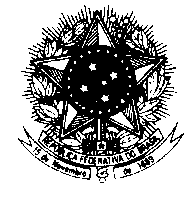 MINISTÉRIO DA DEFESACOMANDO DA AERONÁUTICA(NOME DA OM)(ENDEREÇO DA OM)DEVERÁ SER CONFECCIONADO NO SIGADAER COM OS DADOS ABAIXOÀ EmpresaNome da Empresa (Comércio/Indústria)CNPJ da Empresa (Comércio/Indústria)Endereço da Empresa (Comércio/Indústria)Assunto: Autorização para Aquisição de Arma de Fogo de Uso (Permitido ou Restrito).	Senhor Representante/Gerente de VendasInformo a Vossa Senhoria que o posto/graduação/nome completo, identidade nº XXXXXX-COMAER e CPF: XXX.XXX.XXX-XX está autorizado a adquirir uma arma de fogo conforme tabela abaixo, a ser entregue (endereço completo informado pelo militar).Informo, ainda, a Vossa Senhoria que a autorização para a referida aquisição foi publicada no Boletim de Informações Pessoais nº XX de XX de XXXX de 20XX, do (a) (nome da OM que publicou), e tem validade de cento e oitenta dias, a contar dessa data.Atenciosamente,___________________________________(Agente Diretor da OM – Assinatura externa)MARCACALIBRE OU GÁUGIOTIPO